INDICAÇÃO Nº 151/2018Sugere ao Poder Executivo Municipal que proceda a roçagem, limpeza em área verde na extensão das Ruas Antônio Furlan, Pedro Furlan, Av. Brasília e atrás do cemitério Cabreúva nos Bairros Siqueira Campos até Colina Santa Barbara. Excelentíssimo Senhor Prefeito Municipal, Nos termos do Art. 108 do Regimento Interno desta Casa de Leis, dirijo-me a Vossa Excelência para sugerir ao setor competente que proceda a roçagem, limpeza em área verde na extensão das Ruas Antônio Furlan, Pedro Furlan, Av. Brasília e atrás do cemitério Cabreúva nos Bairros Siqueira Campos até Colina Santa Barbara, nesta cidade.Justificativa:Fomos procurados por moradores do local solicitando essa providência, pois da forma que se encontra está causando transtornos, insegurança, além de acumulo de entulho bem como o aparecimento de animais peçonhentos devido ao mato estar muito alto inda mais por se tratar de área grande e próximo a um cemitério.Plenário “Dr. Tancredo Neves”, em 08 de Janeiro de 2018.Cláudio Peressim- Vereador -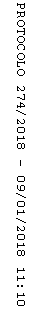 